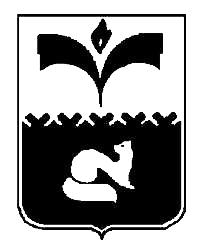 ДУМА ГОРОДА ПОКАЧИХанты - Мансийский автономный округ-ЮграРЕШЕНИЕот 01.07.2016				 	                       		№99Рассмотрев информацию администрации города Покачи о результатах перерегистрации лиц, состоящих в списке очередности граждан, нуждающихся в жилых помещениях, предоставляемых по договорам социального найма из муниципального жилищного фонда города Покачи, в 2016 году, на основании пункта 1 части 5 статьи 4 Положения о контроле за исполнением органами местного самоуправления и должностными лицами органов местного самоуправления полномочий по решению вопросов местного значения, утвержденного решением Думы города Покачи от 29.04.2016 №49, Дума города ПокачиРЕШИЛА:1. Информацию администрации города Покачи о результатах перерегистрации лиц, состоящих в списке очередности граждан, нуждающихся в жилых помещениях, предоставляемых по договорам социального найма из муниципального жилищного фонда города Покачи, в 2016 году принять к сведению согласно приложению к настоящему решению.2. Контроль за выполнением решения возложить на постоянную комиссию Думы города Покачи VI созыва по соблюдению законности и местному самоуправлению (председатель Ю. И. Медведев).Председатель Думыгорода Покачи 							        Н. В. Борисова									Приложениек решению Думы города Покачи							      от 01.07.2016  № 99Информацияо результатах перерегистрации лиц, состоящих в списке очередности граждан, нуждающихся в жилых помещениях, предоставляемых по договорам социального найма из муниципального жилищного фонда города Покачи, в 2016 годуВ соответствии с пунктом 1 статьи 20 Закона ХМАО - Югры от 06.07.2005 № 57-оз «О регулировании отдельных жилищных отношений в Ханты - Мансийском автономном округе – Югре», управлением по жилищной политике КУМИ администрации города Покачи, с 1 февраля по 1 апреля 2016 года проводилась перерегистрация граждан, состоящих на учете в качестве нуждающихся в жилых помещениях, предоставляемых по договорам социального найма.В указанный период прошло перерегистрацию 206 семей (61%) из состоящих в списке очередности граждан, нуждающихся в жилых помещениях, предоставляемых по договорам социального найма из муниципального жилищного фонда города Покачи ( 339 семей).За аналогичный период в 2015 году прошло перерегистрацию 173 семьи (46%) из 378 семей, в 2014 году прошло перерегистрацию 184 семьи (42 %) из 436 семей.По сравнению с аналогичным периодом прошлых двух лет отмечено увеличение числа проходящих перерегистрацию (Диаграмма 1).Диаграмма 1Число семей, прошедших перерегистрацию, в сравнении за 3 годаВ этом году были использованы следующие способы информирования граждан о предстоящей перерегистрации:1) информирование через СМИ: 1.1) размещено объявление в газете «Покачевский вестник» с указанием перечня документов;1.2) размещено объявление в бегущей строке на ТВ;1.3) размещена информация по перерегистрации на официальном сайте города Покачи с указанием перечня документов; 2) гражданам, не проходящим перерегистрацию более 5 лет, были направлены уведомительные письма по перерегистрации - 21 семье;3) устная консультация граждан (в приемные дни) – более 50 семей.В ходе перерегистрации по каналам межведомственного взаимодействия сделано запросов в ЕГРП на недвижимое имущество и сделок с ним о правах отдельного лица на имеющиеся у него объекты недвижимого имущества, в том числе на ранее существовавшее имя в случае его изменения – на 301 семью, что составляет 89% от общего количества семей, состоящих в списке очередности граждан, нуждающихся в жилых помещениях, предоставляемых по договорам социального найма из муниципального жилищного фонда города Покачи. В 2015 году сделано запросов – на 103 семьи (27%).В 2014 году сделано запросов – на 128 семей (29%).В сравнении с предыдущими двумя годами был охвачен практически весь список очередности граждан (Диаграмма 2):Диаграмма 2Сделано запросов в ЕГРП за 3 года в % 26 семей встали на учет, как малоимущие граждане в 2015 году и их данные не проверялись.3 семьи продолжают состоять в списке (составом семьи по 1 человеку), у которых указана регистрация в несуществующих балках. Ведется работа по исключению данных граждан из списка очередности. У 9 семей отсутствуют документы, удостоверяющие личность, в связи с чем невозможно сделать запросы в Росреестр на наличие у них объектов недвижимого имущества. По данным семьям были сделаны запросы в УФМС, а также отправлены уведомительные письма для прохождения ними перерегистрации.Таким образом, в части выявления жилых помещений на территории Российской Федерации был обработан весь список очередности (Диаграмма 3).Диаграмма 3Количество запросов в ЕГРП в 2016 году, семейВ соответствии с соглашением о взаимодействии Управления Федеральной миграционной службы по Ханты - Мансийскому автономному округу-Югре с администрацией города Покачи, в период перерегистрации 2016 годы были сделаны запросы на предоставление сведений о регистрации граждан, состоящих в списке очередности граждан, нуждающихся в улучшении жилищных условий по месту жительства при администрации города Покачи, по месту пребывания и по месту жительства на территории города Покачи – на 48 семей (105 человек) (Диаграмма 4):- в 2015 году – на 72 человека;- в 2014 году – на 91 человека.Диаграмма 4Количество запросов в УФМС, в сравнении за 3 года, человекИтого по результатам перерегистрации 2016 года всего было исключено 126 человек (полных 41 семья (109 человек), из состава семей 17 человек), снятых по различным основаниям, в том числе (Таблица 1):1) на основании части 2 статьи 6 Федерального Закона № 189-ФЗ от 29.12.2004 «О введение в действие Жилищного кодекса Российской Федерации» были исключены – 10 семей (27 человек) (утрата статуса нуждающихся граждан, вставших на учет до 01.03.2005 – выявлены жилые помещения на территории Российской Федерации);2) на основании пункта 1 части 1 статьи 56 Жилищного кодекса Российской Федерации (личное заявление) исключены – 3 семьи (10 человек);3) на основании пункта 2 части 1 статьи 56 Жилищного кодекса Российской Федерации, из числа граждан, вставших на учет после 01.03.2005, (утрата оснований, дающих право на получение жилого помещения по договору социального найма) исключены 16 полных семей (48 человек) и 1 человек из состава семьи, в том числе:- 6 семей (22 человека) и 1 человек из состава семьи - утрата статуса нуждающихся (выявлены жилые помещения на территории Российской Федерации);- 10 семей (26 человек) – утрата статуса малоимущих (превышение доходов, приходящихся на каждого члена семьи);4) на основании пункта 3 части 1 статьи 56  Жилищного Кодекса Российской Федерации (в связи с выездом на место жительство в другое муниципальное образование) были исключены – 11 полных семей (23 человека) и 16 человек из состава семьи;5) на основании пункта 4 части 1 статьи 56  Жилищного Кодекса РФ (получение в установленном порядке от органа государственной власти или органа местного самоуправления бюджетных средств на приобретение или строительство жилого помещения) – 1 семья (1 человек).Таблица 1Исключено семей в период перерегистрации в 2016 годуДля сравнения, в предыдущих двух годах в период перерегистрации было исключено:- в 2014 году – 90 семей;- в 2015 году – 83 семьи.В списке очередности граждан, нуждающихся в жилых помещениях, предоставляемых по договорам социального найма из муниципального жилищного фонда города Покачи:- по состоянию на 01.01.2015 состояло 339 семей (1009 человек);- исключены 41 семья (109 человек) и 17 человек из состава семьи;- вновь принято на учет 5 семей (12 человек) и 12 человек в состав семей;- восстановлены в список очередности по решению суда – 2 семьи (4 человека).Итого в утвержденном списке на 2016 год состоят 305 семей (911 человек) - приказ КУМИ №110 от 29.04.2016 «Об утверждении списков»). В ходе перерегистрации выявлены следующие проблемы:1) в соответствии с частью 1 статьи 9 Закона Ханты - Мансийского автономного округа от 08.06.1998 №38-оз «О порядке и условиях предоставления жилища в Ханты - Мансийском автономном округе» нуждающимися в предоставлении жилища признавались граждане, имеющие обеспеченность жильем менее 9 кв. м жилой площади (учетная норма) на одного человека. На сегодняшний день в выписках, полученных из Росреестра, не указывается жилая площадь жилых помещений, в связи с чем нет оснований для снятия с учета граждан, вставших на учет до 01.03.2005 года (у 7 семей выявлены жилые помещения, без указания жилой площади – всем направлены уведомительные письма, с целью установления жилой площади);2) БТИ многих регионов не дают информацию по жилой площади собственников жилых помещений, в связи с чем также нет оснований для снятия с учета семей, вставших на учет до 01.03.2005 год;3) на основании части 5 статьи 23 Закона Ханты - Мансийского автономного округа – Югры от 06.07.2005 №57-оз «О регулировании отдельных жилищных отношений в Ханты - Мансийском автономном округе-Югре» к членам семьи малоимущего гражданина для учета доходов относятся лица, проживающие совместно с ним, из числа лиц, указанных в статье 69 Жилищного кодекса Российской Федерации (т.е. к членам семьи нанимателя жилого помещения по договору социального найма относятся проживающие совместно с ним его супруг, а также дети и родители данного нанимателя). При перерегистрации многие граждане отказываются предоставлять доходы иных членов семей, совместно проживающих с ними (принято 15 неполных пакетов документов, у 5 семей взяты заявления об отказе предоставлять документы, подтверждающие доходы иных членов семей);4) в списке очередности граждан, вставших на учет после 01.03.2005, состоят граждане, трудоспособные, официально неработающие, реально скрывающие свои доходы. В жилищном законодательстве не предусмотрены меры воздействия на данных граждан.Управлением по жилищной политике КУМИ администрации города Покачи, продолжается работа по выявлению собственности на территории Российской Федерации у граждан, состоящих в списке очередности, а также работа по взаимодействию с УФМС, в части уточнения информации о регистрации по месту жительства, состоящих в списках очередности граждан, нуждающихся в улучшении жилищных условий.Об информации администрации города Покачи о результатах перерегистрации лиц, состоящих в списке очередности граждан, нуждающихся в жилых помещениях, предоставляемых по договорам социального найма из муниципального  жилищного фонда города Покачи, в 2016 году№ п/пОснование исключенияИсключено: полных семей, чел.Исключено из состава семей, чел.1.На основании ч. 2  ст. 6 Федерального Закона № 189-ФЗ от 29.12.2004 «О введение в действие Жилищного кодекса Российской Федерации» (утрата статуса нуждающихся – выявлены жилые помещения на территории Российской Федерации)10 семей (27 человек)-2.На основании пункта 2 части 1 статьи 56  Жилищного кодекса Российской Федерации (утрата оснований, дающих право на получение жилого помещения по договору социального найма), в т.ч.:16 семей (48 человека)1 человек2.- утрата статуса нуждающихся (выявлены жилые помещения на территории Российской Федерации)6 семей (22 человека)1 человек2.- утрата статуса малоимущих (превышение доходов, приходящихся на каждого члена семьи)10 семей (26 человек)-3.В связи с выездом на место жительство в другое муниципальное образование (п.3 ч.1 ст. 56 Жилищного Кодекса РФ)11 семей (23 человека)16 человек4.На основании пункта 1 части 1 статьи 56  Жилищного кодекса Российской Федерации (личное заявление)3 семьи (10 человек)-5.На основании пункта 4 части 1 статьи 56  Жилищного Кодекса РФ (получение в установленном порядке от органа государственной власти или органа местного самоуправления бюджетных средств на приобретение или строительство жилого помещения)1 семья (1 человек)-Исключено:Исключено:41 семья (109 человек)17 человекВсего исключено:Всего исключено:126 человек126 человек